6 Ways to help RefugeesMake Donations to reputable programs like IRC 
https://help.rescue.org/donate?ms=gs_brnd_eoy_best_ES_141217&utm_source=brandedSearch&utm_medium=ppc&utm_campaign=eoy&utm_content=branded&gclid=CPfEob6p1NACFY9KDQod-UMHOA
Purchase Chobani Yogurt 
According to New York Times “Mr. Ulukaya has stepped up his advocacy — employing more than 300 refugees in his factories, starting a foundation to help migrants, and traveling to the Greek island of Lesbos to witness the crisis firsthand.” 
Translation volunteers Montclair State is partnering with the International Rescue Committee to help refugees and need volunteers. 
Please email Professor Mazooz Sehwail for further information sehwailm@Montclair.eduAmnesty International Get involved 
http://www.amnestyusa.org/our-work/issues/refugee-and-migrant-rights/refugees-and-asylum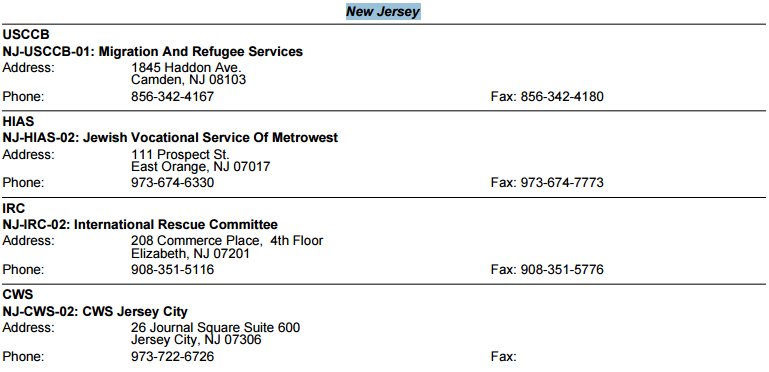 Donate to International Refugee Assistance Project, Add your name to list of Advocates and Join a network of student advocates.
http://refugeerights.org/
Petition by the UNHCR to allow more refugees to resettle in the U.S
http://www.unhcr.org/refugeeday/petition/